MLA Format: The Basics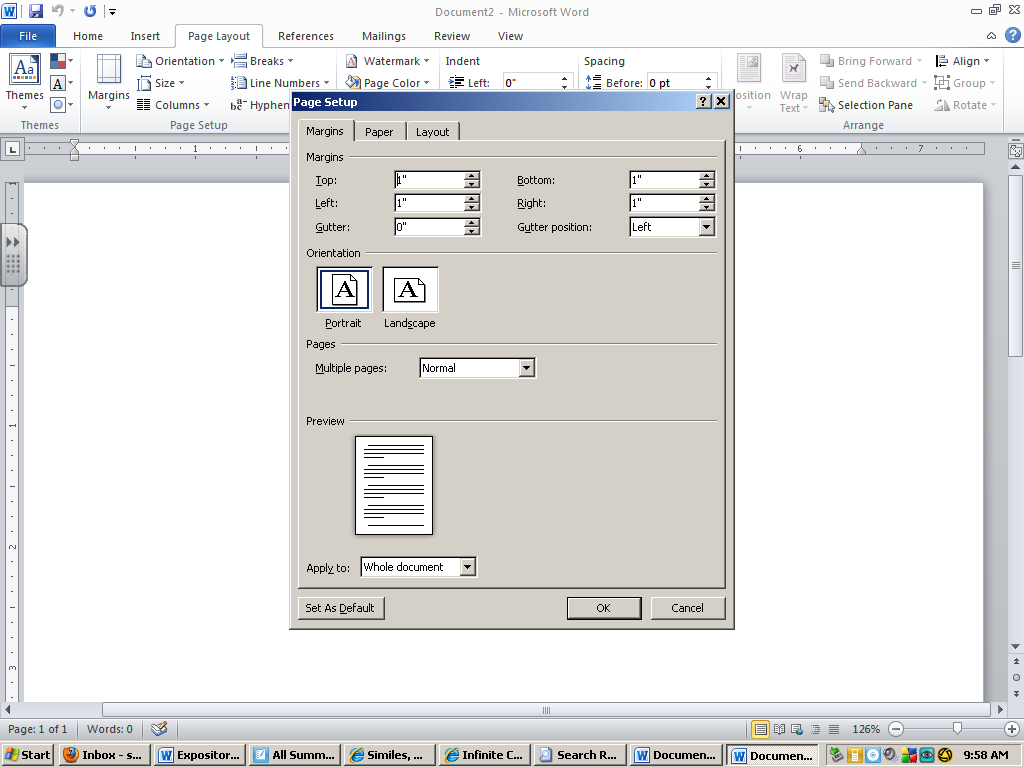 Open Microsoft Word: Click on Start Menu > All Programs > Microsoft Office WordChange Margins: Page Layout > Margins > Set Top, Left, Bottom and Right Margins to 1” > Click OK.Insert Header: Double click in Header area> Click Page Number Drop Down Menu, Choose Top of Page > Plain Number 3 > Type Last name before number > Double click outside of Header to go back to typing.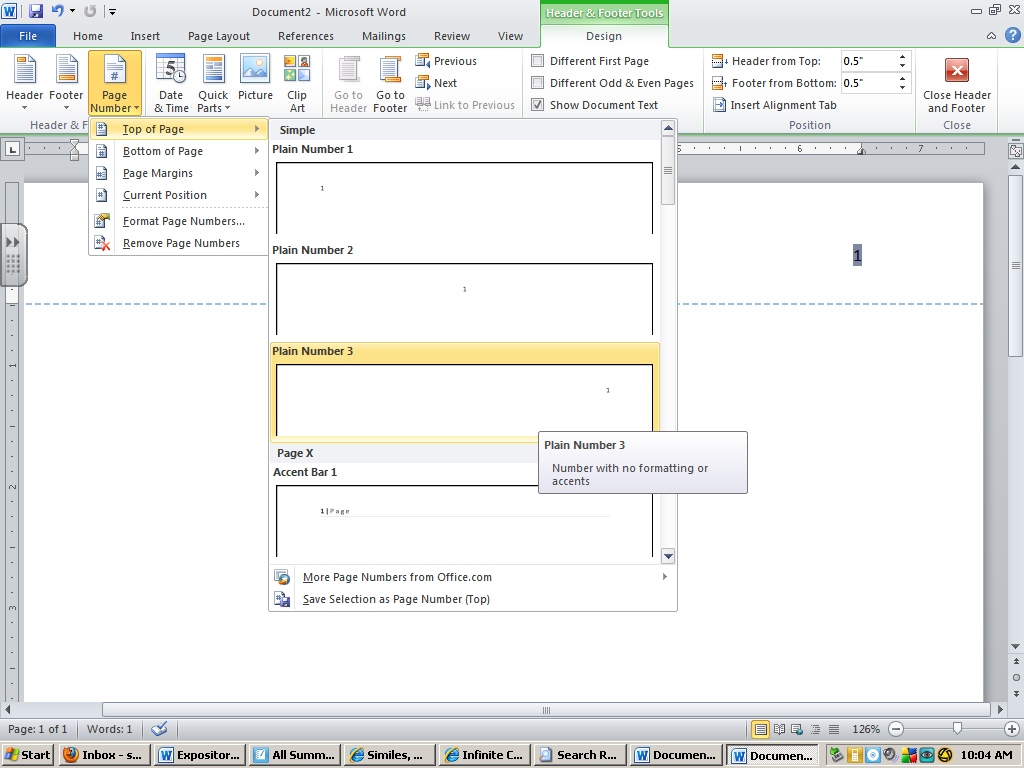 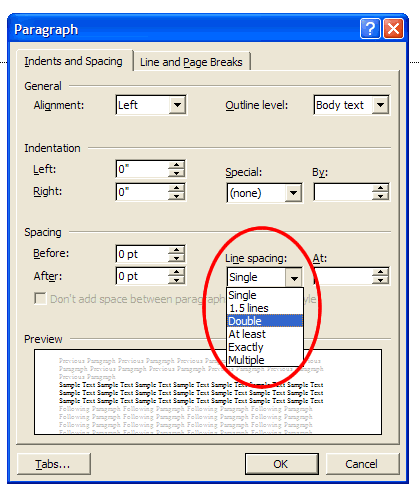 Double Space: Page Layout  > Paragraph  > Change Line Spacing from Single to Double > Make sure Spacing Before and After are at 0 pt.  > Click OKType Heading: List your name, your instructor's name, the course, and the date. Example:Joe SmithMs. SeiberlingLanguage Arts4 November 2015Title: Type title. Capitalize first word, last word, and all important words in between. Do not underline, italicize, or place your title in quotation marks. Center Title by highlighting > Click 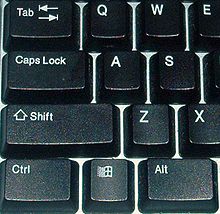 Center Icon on tool bar. 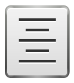 Double space between the title and the first line of the text.Indent Paragraphs: Use Tab Key to indent.